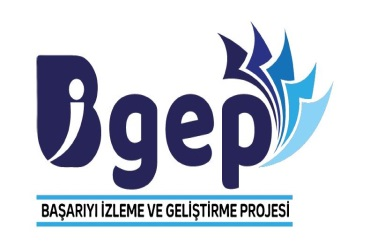 HAVRAN KOCADAĞ DAMLAR İLKOKULU2020-2021 EĞİTİM ÖĞRETİM YILI BİGEP (BAŞARIYI İZLEME VE GELİŞTİRME PROJESİ)OKUL EYLEM PLANI<                                                                                                                                  Tülay KIRANMÜD.YETK.ÖĞR.AYHAFTAEYLEM KONULARIETKİNLİKAÇIKLAMASORUMLU BİRİMARALIK1.HAFTA(1-6 ARALIK)BİGEP Proje ekibinin oluşturulmasıOkul KomisyonuOkul Müdürü, Müdür Yardımcısı, rehber öğretmen ve en az iki okul öncesi öğretmeninden oluşturulması.Okul MüdürlüğüOkul KomisyonuARALIK1.HAFTA(1-6 ARALIK)Okul – Veli İşbirliğinin ArttırılmasıBİGEP BilgilendirmeÖğrenci ve velilere çevrim içi BİGEP konusunda bilgilendirme ve görsel öğe paylaşımıOkul MüdürlüğüOkul KomisyonuARALIK2.HAFTA(7-13 ARALIK)Sanatsal, Sportif, Kültürel ve Sosyal Alanlardaki Faaliyetler, YarışmalarKendi BilmecemYazı yazmaya düşünmeye teşvik edici bimece yazma çalışmasıHer ay belirlenen bir konu ile haftalık çevrimiçi plan dâhilinde çalışmaOkul MüdürlüğüOkul KomisyonuARALIK3.HAFTA(14-20 ARALIK)Sanatsal, Sportif, Kültürel ve Sosyal Alanlardaki Faaliyetler, YarışmalarKendi ŞiirimKendi şiirini yazmaya yönelik şiir çalışmasıHer ay belirlenen bir konu ile haftalık çevrimiçi plan dahilinde çalışmaOkul MüdürlüğüOkul KomisyonuARALIK4.HAFTA(21-27 ARALIK)Sanatsal, Sportif, Kültürel ve Sosyal Alanlardaki Faaliyetler, YarışmalarKendi MasalımMasal anlatımını geliştirmeye yönelik çalışma Her ay belirlenen bir masal serimiz ile haftalık çevrimiçi plan dahilinde çalışmaOkul MüdürlüğüOkul KomisyonuARALIK5.HAFTA(28-30 ARALIK1 -OCAK)ToplantılarOkul Komisyonu toplantısı(çevrim içi)Okul komisyonunun her ay, yüz yüze veya çevirim içi toplantı yaparak yapılan çalışmalar ile ilgili değerlendirmeler yapması. Karşılaşılan sorunlara çözüm önerilerinin sunulması.Okul MüdürlüğüOkul KomisyonuARALIK5.HAFTA(28-30 ARALIK1 -OCAK)Sanatsal, Sportif, Kültürel ve Sosyal Alanlardaki Faaliyetler, YarışmalarDeğerler EğitimiSORUMLULUKÜlkene Karşı Sorumluluklarını belirle şiir yazma çalışmasıHer ay belirlenen bir değerimiz ile haftalık çevrimiçi plan dahilinde çalışmaOkul MüdürlüğüOkul KomisyonuAYHAFTAEYLEM KONULARIETKİNLİKAÇIKLAMASORUMLU BİRİMOCAK1.HAFTA(4-10 OCAK)Sanatsal, Sportif, Kültürel ve Sosyal Alanlardaki Faaliyetler, YarışmalarDeğerler EğitimiÖZGÜVENKendini ifade edebilmeKendimi tanıtıyorum yazı çalışmasıHer ay belirlenen bir değerimiz ile haftalık çevrimiçi/yüzyüze plan dahilinde çalışmaOkul MüdürlüğüOkul KomisyonuOCAK1.HAFTA(4-10 OCAK)Proje ÇalışmalarıANADOLU MASALLARIAltın Balta MasalıMasalın aile ile birlikte okunması“ANADOLU MASALLARI” projesi kapsamında hazırlanan içeriklerin velilere ulaştırılması, öğretmenler tarafından masalların yüz yüze/çevirim içi yollarla öğrencilere aktarılması.Okul MüdürlüğüOkul KomisyonuOCAK2.HAFTA(11-17 OCAK)Sanatsal, Sportif, Kültürel ve Sosyal Alanlardaki Faaliyetler, YarışmalarDeğerler EğitimiÖZGÜVENHedef BelirlemeAfiş çalışmasıHer ay belirlenen bir değerimiz ile haftalık çevrimiçi/yüzyüze plan dâhilinde çalışmaOkul MüdürlüğüOkul KomisyonuOCAK2.HAFTA(11-17 OCAK)Proje ÇalışmalarıANADOLU MASALLARIAltın Balta Masalımasalın resmedilmesi çalışması“ANADOLU MASALLARI” projesi kapsamında hazırlanan içeriklerin velilere ulaştırılması, öğretmenler tarafından masalların yüz yüze/çevirim içi yollarla öğrencilere aktarılması.Okul MüdürlüğüOkul KomisyonuOCAK3.HAFTA(18-24 OCAK)Sanatsal, Sportif, Kültürel ve Sosyal Alanlardaki Faaliyetler, YarışmalarDeğerler EğitimiÖZGÜVENToplum önünde konuşabilmeYeni yıldan beklentim konulu konuşma hazırlamaHer ay belirlenen bir değerimiz ile haftalık çevrimiçi/yüzyüze plan dahilinde çalışmaOkul MüdürlüğüOkul KomisyonuOCAK3.HAFTA(18-24 OCAK)Proje ÇalışmalarıANADOLU MASALLARIAltın Balta Masalımasalın tahlili ve açıklamasının kısa videoya çekilmesi“ANADOLU MASALLARI” projesi kapsamında hazırlanan içeriklerin velilere ulaştırılması, öğretmenler tarafından masalların yüz yüze/çevirim içi yollarla öğrencilere aktarılması.Okul MüdürlüğüOkul KomisyonuOCAK4.HAFTA(YARIYIL TATİLİ)ToplantılarOkul Komisyonu toplantısı(çevrim içi)Okul komisyonunun her ay, yüz yüze veya çevirim içi toplantı yaparak yapılan çalışmalar ile ilgili değerlendirmeler yapması. Karşılaşılan sorunlara çözüm önerilerinin sunulması.Okul MüdürlüğüOkul KomisyonuAYHAFTAEYLEM KONULARIETKİNLİKAÇIKLAMASORUMLU BİRİMŞUBAT1.HAFTA(YARIYIL TATİLİ)Sanatsal, Sportif, Kültürel ve Sosyal Alanlardaki Faaliyetler, YarışmalarDeğerler EğitimiSAYGIAileye Saygı resim çalışmasıHer ay belirlenen bir değerimiz ile haftalık çevrimiçi/yüzyüze plan dahilinde çalışmaOkul MüdürlüğüOkul KomisyonuŞUBAT1.HAFTA(YARIYIL TATİLİ)Proje ÇalışmalarıANADOLU MASALLARIAyağına Diken Batan Serçemasalın aile ile birlikte okunması“ANADOLU MASALLARI” projesi kapsamında hazırlanan içeriklerin velilere ulaştırılması, öğretmenler tarafından masalların yüz yüze/çevirim içi yollarla öğrencilere aktarılması.Okul MüdürlüğüOkul KomisyonuŞUBAT2.HAFTA(8-14 ŞUBAT)Sanatsal, Sportif, Kültürel ve Sosyal Alanlardaki Faaliyetler, YarışmalarDeğerler EğitimiSAYGIArkadaşlara Saygı afiş/slogan çalışmasıHer ay belirlenen bir değerimiz ile haftalık çevrimiçi/yüzyüze plan dahilinde çalışmaOkul MüdürlüğüOkul KomisyonuŞUBAT2.HAFTA(8-14 ŞUBAT)Proje ÇalışmalarıANADOLU MASALLARIAyağına Diken Batan Serçemasalın resmedilmesi çalışması“ANADOLU MASALLARI” projesi kapsamında hazırlanan içeriklerin velilere ulaştırılması, öğretmenler tarafından masalların yüz yüze/çevirim içi yollarla öğrencilere aktarılması.Okul MüdürlüğüOkul KomisyonuŞUBAT3.HAFTA(15-21 ŞUBAT)Sanatsal, Sportif, Kültürel ve Sosyal Alanlardaki Faaliyetler, YarışmalarDeğerler EğitimiSAYGIYaşlılara Saygı yazı çalışması“Ya olmasalar”Her ay belirlenen bir değerimiz ile haftalık çevrimiçi/yüzyüze plan dahilinde çalışmaOkul MüdürlüğüOkul KomisyonuŞUBAT3.HAFTA(15-21 ŞUBAT)Proje ÇalışmalarıANADOLU MASALLARIAyağına Diken Batan SerçeMasalın tahlili ve açıklamasının  videoya çekilmesi“Kazdağı Masalları” projesi kapsamında hazırlanan içeriklerin velilere ulaştırılması, öğretmenler tarafından masalların yüz yüze/çevirim içi yollarla öğrencilere aktarılması.Okul MüdürlüğüOkul KomisyonuŞUBAT4.HAFTA(22-28 ŞUBAT)ToplantılarOkul Komisyonu toplantısı(çevrim içi)Okul komisyonunun her ay, yüz yüze veya çevirim içi toplantı yaparak yapılan çalışmalar ile ilgili değerlendirmeler yapması. Karşılaşılan sorunlara çözüm önerilerinin sunulması.Okul MüdürlüğüOkul KomisyonuŞUBAT4.HAFTA(22-28 ŞUBAT)Sanatsal, Sportif, Kültürel ve Sosyal Alanlardaki Faaliyetler, YarışmalarDeğerler EğitimiSAYGIÇevreye Saygı  şiir/akrostiş çalışmasıHer ay belirlenen bir değerimiz ile haftalık çevrimiçi/yüzyüze plan dahilinde çalışmaOkul MüdürlüğüOkul KomisyonuŞUBATAYHAFTAEYLEM KONULARIETKİNLİKAÇIKLAMASORUMLU BİRİMMART1.HAFTA(1-7 MART)Sanatsal, Sportif, Kültürel ve Sosyal Alanlardaki Faaliyetler, YarışmalarDeğerler EğitimiVATANSEVERLİK“Vatanım olmasa” yazı/şiir çalışmasıHer ay belirlenen bir değerimiz ile haftalık çevrimiçi/yüzyüze plan dahilinde çalışmaOkul MüdürlüğüOkul KomisyonuMART1.HAFTA(1-7 MART)Proje ÇalışmalarıANADOLU MASALLARIÜç ElmaMasalın aile birlikte okunması“Kazdağı Masalları” projesi kapsamında hazırlanan içeriklerin velilere ulaştırılması, öğretmenler tarafından masalların yüz yüze/çevirim içi yollarla öğrencilere aktarılması.Okul MüdürlüğüOkul KomisyonuMART1.HAFTA(1-7 MART)Proje Çalışması“Benimde Bir fotoğrafım Var”Belirli gün ve haftalar konulu fotoğraf yarışmasıDünya Kadınlar Günü-Şehitler GünüYaşlılar Haftası -Orman HaftasıGünlerinden biriyle yada birkaçıyla bağlantılı fotoğraf paylaşma çalışmasıOkul MüdürlüğüOkul KomisyonuMART2.HAFTA(8-14MART)Sanatsal, Sportif, Kültürel ve Sosyal Alanlardaki Faaliyetler, YarışmalarDeğerler EğitimiVATANSEVERLİKMehmet Akif ERSOYTanıyorum-anlıyorum kolaj çalışmasıHer ay belirlenen bir değerimiz ile haftalık çevrimiçi/yüzyüze plan dahilinde çalışmaOkul MüdürlüğüOkul KomisyonuMART2.HAFTA(8-14MART)Proje ÇalışmalarıANADOLU MASALLARIÜç ElmaMasalın resmedilmesi“Kazdağı Masalları” projesi kapsamında hazırlanan içeriklerin velilere ulaştırılması, öğretmenler tarafından masalların yüz yüze/çevirim içi yollarla öğrencilere aktarılması.Okul MüdürlüğüOkul KomisyonuMART2.HAFTA(8-14MART)Proje Çalışması“Benimde Bir fotoğrafım Var”Belirli gün ve haftalar konulu fotoğraf yarışmasıDünya Kadınlar Günü-Şehitler GünüYaşlılar Haftası -Orman HaftasıGünlerinden biriyle yada birkaçıyla bağlantılı fotoğraf paylaşma çalışmasıOkul MüdürlüğüOkul KomisyonuMART3.HAFTA(15-21 MART)Sanatsal, Sportif, Kültürel ve Sosyal Alanlardaki Faaliyetler, YarışmalarDeğerler EğitimiVATANSEVERLİKFedakarlık”Koca Seyit Araştırma ve tanıtma çalışmasıHer ay belirlenen bir değerimiz ile haftalık çevrimiçi/yüzyüze plan dahilinde çalışmaOkul MüdürlüğüOkul KomisyonuMART3.HAFTA(15-21 MART)Proje ÇalışmalarıANADOLU MASALLARIÜç ElmaMasalın tahlili ve açıklamasının kısa videoya çekilmesi“Kazdağı Masalları” projesi kapsamında hazırlanan içeriklerin velilere ulaştırılması, öğretmenler tarafından masalların yüz yüze/çevirim içi yollarla öğrencilere aktarılması.Okul MüdürlüğüOkul KomisyonuMART4.HAFTA(22-28 MART)Sanatsal, Sportif, Kültürel ve Sosyal Alanlardaki Faaliyetler, YarışmalarDeğerler EğitimiADİL OLMA“Hakkımın Farkındayım”Çocuk hakları sözleşmesinin araştırılması ve konuşma hazırlanmasıHer ay belirlenen bir değerimiz ile haftalık çevrimiçi/yüzyüze plan dahilinde çalışmaOkul MüdürlüğüOkul KomisyonuMART4.HAFTA(22-28 MART)Proje Çalışması“Benimde Bir fotoğrafım Var”Belirli gün ve haftalar konulu fotoğraf yarışmasıDünya Kadınlar Günü-Şehitler GünüYaşlılar Haftası -Orman HaftasıGünlerinden biriyle yada birkaçıyla bağlantılı fotoğraf paylaşma çalışmasıOkul MüdürlüğüOkul KomisyonuMART5.HAFTA(29-31 MART1-2 NİSAN)ToplantılarOkul Komisyonu toplantısı(çevrim içi)Okul komisyonunun her ay, yüz yüze veya çevirim içi toplantı yaparak yapılan çalışmalar ile ilgili değerlendirmeler yapması. Karşılaşılan sorunlara çözüm önerilerinin sunulması.Okul MüdürlüğüOkul KomisyonuMART5.HAFTA(29-31 MART1-2 NİSAN)Sanatsal, Sportif, Kültürel ve Sosyal Alanlardaki Faaliyetler, YarışmalarDeğerler EğitimiADİL OLMADrama oynama/video hazırlamaHer ay belirlenen bir değerimiz ile haftalık çevrimiçi/yüzyüze plan dahilinde çalışmaOkul MüdürlüğüOkul KomisyonuMART5.HAFTA(29-31 MART1-2 NİSAN)Proje Çalışması“Benimde Bir fotoğrafım Var”Belirli gün ve haftalar konulu fotoğraf yarışmasıDünya Kadınlar Günü-Şehitler GünüYaşlılar Haftası -Orman HaftasıGünlerinden biriyle yada birkaçıyla bağlantılı fotoğraf paylaşma çalışmasıOkul MüdürlüğüOkul KomisyonuAYHAFTAEYLEM KONULARIETKİNLİKAÇIKLAMASORUMLU BİRİMNİSAN1.HAFTA(5-11 NİSAN)Sanatsal, Sportif, Kültürel ve Sosyal Alanlardaki Faaliyetler, YarışmalarDeğerler EğitimiHOŞGÖRÜ“Mevlana’ yım”Afiş ve slogan çalışmasıHer ay belirlenen bir değerimiz ile haftalık çevrimiçi/yüzyüze plan dahilinde çalışmaOkul MüdürlüğüOkul KomisyonuNİSAN1.HAFTA(5-11 NİSAN)Proje ÇalışmalarıKazdağı MasallarıÇalışkanın TalihiMasalın aile birlikte okunması“Kazdağı Masalları” projesi kapsamında hazırlanan içeriklerin velilere ulaştırılması, öğretmenler tarafından masalların yüz yüze/çevirim içi yollarla öğrencilere aktarılması.Okul MüdürlüğüOkul KomisyonuNİSAN2.HAFTA(12-18 NİSAN)ARA TATİLSanatsal, Sportif, Kültürel ve Sosyal Alanlardaki Faaliyetler, YarışmalarDeğerler EğitimiHOŞGÖRÜİnsanlara hoşgörü“kimse gülmese ne olur?” yazı/şiir çalışmasıHer ay belirlenen bir değerimiz ile haftalık çevrimiçi/yüzyüze plan dahilinde çalışmaOkul MüdürlüğüOkul KomisyonuNİSAN2.HAFTA(12-18 NİSAN)ARA TATİLProje ÇalışmalarıKazdağı MasallarıÇalışkanın TalihiMasalın resmedilmesi çalışması“Kazdağı Masalları” projesi kapsamında hazırlanan içeriklerin velilere ulaştırılması, öğretmenler tarafından masalların yüz yüze/çevirim içi yollarla öğrencilere aktarılması.Okul MüdürlüğüOkul KomisyonuNİSAN3.HAFTA(19-25 NİSAN)Sanatsal, Sportif, Kültürel ve Sosyal Alanlardaki Faaliyetler, YarışmalarDeğerler EğitimiHOŞGÖRÜtrafikte hoşgörü“bir gül şoför amca” afişi hazırlanıp köyümüz şoförleriyle foto çekinme ve broşür dağıtmaHer ay belirlenen bir değerimiz ile haftalık çevrimiçi/yüzyüze plan dahilinde çalışmaOkul MüdürlüğüOkul KomisyonuNİSAN3.HAFTA(19-25 NİSAN)Proje ÇalışmalarıKazdağı MasallarıÇalışkanın TalihiMasalın tahlili ve açıklamasının kısa videoya çekilmesi“Kazdağı Masalları” projesi kapsamında hazırlanan içeriklerin velilere ulaştırılması, öğretmenler tarafından masalların yüz yüze/çevirim içi yollarla öğrencilere aktarılması.Okul MüdürlüğüOkul KomisyonuNİSAN3.HAFTA(19-25 NİSAN)Proje Çalışması“Benimde Bir fotoğrafım Var”Ödül töreniFotoğraf paylaşma çalışması neticesinde ilk üçe kalan öğrencilerimize 23 Nisan Ulusal Egemenlik ve Çocuk Bayramı’nda ödüllerinin verilmesi ve Nisan ayı boyunca serginin oluşturulmasıOkul MüdürlüğüOkul KomisyonuNİSAN4.HAFTA(26-30 NİSAN)ToplantılarOkul Komisyonu toplantısı(çevrim içi)Okul komisyonunun her ay, yüz yüze veya çevirim içi toplantı yaparak yapılan çalışmalar ile ilgili değerlendirmeler yapması. Karşılaşılan sorunlara çözüm önerilerinin sunulması.Okul MüdürlüğüOkul KomisyonuNİSAN4.HAFTA(26-30 NİSAN)Sanatsal, Sportif, Kültürel ve Sosyal Alanlardaki Faaliyetler, YarışmalarDeğerler EğitimiHOŞGÖRÜHoşgörülü Aile şarkısı Drama çalışmasıHer ay belirlenen bir değerimiz ile haftalık çevrimiçi/yüzyüze plan dahilinde çalışmaOkul MüdürlüğüOkul KomisyonuAYHAFTAEYLEM KONULARIETKİNLİKAÇIKLAMASORUMLU BİRİMMAYIS1.HAFTA(3-9 MAYIS)Sanatsal, Sportif, Kültürel ve Sosyal Alanlardaki Faaliyetler, YarışmalarDeğerler EğitimiSEVGİAnne baba sevgisi şiir/yazı çalışmasıAnneler gününde takdimiHer ay belirlenen bir değerimiz ile haftalık çevrimiçi/yüzyüze plan dahilinde çalışmaOkul MüdürlüğüOkul KomisyonuMAYIS1.HAFTA(3-9 MAYIS)Proje ÇalışmalarıKazdağı MasallarıDevenin ArkadaşlarıMasalın aile birlikte okunması“Kazdağı Masalları” projesi kapsamında hazırlanan içeriklerin velilere ulaştırılması, öğretmenler tarafından masalların yüz yüze/çevirim içi yollarla öğrencilere aktarılması.Okul MüdürlüğüOkul KomisyonuMAYIS2.HAFTA(10-16 MAYIS)RAMAZAN BAYRAMISanatsal, Sportif, Kültürel ve Sosyal Alanlardaki Faaliyetler, YarışmalarDeğerler EğitimiSEVGİDoğa sevgisi köy gezisiHer ay belirlenen bir değerimiz ile haftalık çevrimiçi/yüzyüze plan dahilinde çalışmaOkul MüdürlüğüOkul KomisyonuMAYIS2.HAFTA(10-16 MAYIS)RAMAZAN BAYRAMIProje ÇalışmalarıKazdağı MasallarıDevenin ArkadaşlarıMasalın resmedilmesi çalışması“Kazdağı Masalları” projesi kapsamında hazırlanan içeriklerin velilere ulaştırılması, öğretmenler tarafından masalların yüz yüze/çevirim içi yollarla öğrencilere aktarılması.Okul MüdürlüğüOkul KomisyonuMAYIS3.HAFTA(17-23 MAYIS)Sanatsal, Sportif, Kültürel ve Sosyal Alanlardaki Faaliyetler, YarışmalarDeğerler EğitimiSEVGİHayvan sevgisi“ben sokakta yaşasam ne yapardım”Şiir/yazı çalışmasıHer ay belirlenen bir değerimiz ile haftalık çevrimiçi/yüzyüze plan dahilinde çalışmaOkul MüdürlüğüOkul KomisyonuMAYIS3.HAFTA(17-23 MAYIS)Proje ÇalışmalarıKazdağı MasallarıDevenin ArkadaşlarıMasalın tahlili ve açıklamasının kısa videoya çekilmesi“Kazdağı Masalları” projesi kapsamında hazırlanan içeriklerin velilere ulaştırılması, öğretmenler tarafından masalların yüz yüze/çevirim içi yollarla öğrencilere aktarılması.Okul MüdürlüğüOkul KomisyonuMAYIS4.HAFTA(24-30 MAYIS)ToplantılarOkul Komisyonu toplantısı(çevrim içi)Okul komisyonunun her ay, yüz yüze veya çevirim içi toplantı yaparak yapılan çalışmalar ile ilgili değerlendirmeler yapması. Karşılaşılan sorunlara çözüm önerilerinin sunulması.Okul MüdürlüğüOkul KomisyonuMAYIS4.HAFTA(24-30 MAYIS)Sanatsal, Sportif, Kültürel ve Sosyal Alanlardaki Faaliyetler, YarışmalarDeğerler EğitimiSEVGİÜlke ve bayrak sevgisi kolaj çalışmasıHer ay belirlenen bir değerimiz ile haftalık çevrimiçi/yüzyüze plan dahilinde çalışmaOkul MüdürlüğüOkul KomisyonuAYHAFTAEYLEM KONULARIETKİNLİKAÇIKLAMASORUMLU BİRİMHAZİRAN1.HAFTA31 MAYIS-6 HAZİRAN)Sanatsal, Sportif, Kültürel ve Sosyal Alanlardaki Faaliyetler, YarışmalarDeğerler EğitimiGÜVENDoğru Sözlü Olma“Yalancı Çoban” oyununun sergilenmesiHer ay belirlenen bir değerimiz ile haftalık çevrimiçi/yüzyüze plan dahilinde çalışmaOkul MüdürlüğüOkul KomisyonuHAZİRAN2.HAFTA(7-13 HAZİRAN)Sanatsal, Sportif, Kültürel ve Sosyal Alanlardaki Faaliyetler, YarışmalarDeğerler EğitimiGÜVENGüvenilir olma resim/afiş/slogan ÇalışmasıHer ay belirlenen bir değerimiz ile haftalık çevrimiçi/yüzyüze plan dahilinde çalışmaOkul MüdürlüğüOkul KomisyonuHAZİRAN3.HAFTA(14-20 HAZİRAN)ToplantılarOkul Komisyonu toplantısı(çevrim içi)Okul komisyonunun her ay, yüz yüze veya çevirim içi toplantı yaparak yapılan çalışmalar ile ilgili değerlendirmeler yapması. Karşılaşılan sorunlara çözüm önerilerinin sunulması.Okul MüdürlüğüOkul KomisyonuHAZİRAN3.HAFTA(14-20 HAZİRAN)Sanatsal, Sportif, Kültürel ve Sosyal Alanlardaki Faaliyetler, YarışmalarDeğerler EğitimiGÜVENEmanetin Ben de Ata’m akrostiş çalışmasıHer ay belirlenen bir değerimiz ile haftalık çevrimiçi/yüzyüze plan dahilinde çalışmaOkul MüdürlüğüOkul Komisyonu